DSWD DROMIC Report #1 on the Effects of Shear Lineas of 11 December 2021, 6PMSituation OverviewIssued at 11 December 2021 at 11:00 AM, In the next 24 hours, the Shear Line will bring moderate to heavy with at times intense rains over Bicol Region and Eastern Visayas while light to moderate with at times heavy rains over Quezon Province. Under these conditions, isolated to scattered flooding and rain-induced landslides are still likely, especially in areas that are highly or very highly susceptible to these hazards.Source: PAGASA WEATHER ADVISORY NO. 9Status of Affected Areas and Population  A total of 6,004 families or 30,030 persons were affected in 29 barangays in Region VIII (see Table 1).Table 1. Number of Affected Families / PersonsNote: Ongoing assessment and validation being conducted.  Source: DSWD-Field Office (FO) VIIIStatus of Displaced Population Inside Evacuation CenterThere are 371 families or 1,855 persons currently taking temporary shelter in three (3) evacuation centers in Region VIII (see Table 2).Table 2. Number of Displaced Families / Persons Inside Evacuation CenterNote: Ongoing assessment and validation being conducted.Source: DSWD-FO VIIIResponse Actions and InterventionsStandby Funds and Prepositioned Relief StockpileNote: The Inventory Summary is as of 11 December 2021, 4PM.    Source: DSWD-DRMB and DSWD-NRLMBStandby Funds ₱19.69 million Quick Response Fund (QRF) at the DSWD-Central Office.₱4.22 million available at DSWD-FO VII.Prepositioned FFPs and Other Relief Items79,005 FFPs available in Disaster Response Centers; of which, 73,507 FFPs are at the National Resource Operations Center (NROC), Pasay City and 5,498 FFPs are at the Visayas Disaster Response Center (VDRC), Cebu City.20,100 FFPs available at DSWD-FO VIII. Other Activities DSWD-FO VII through the Disaster Response Management Division (DRMD) conducted disaster response meeting on the flooding situation in Eastern Visayas due to the effects of Shear Line.DSWD-FO VII continuously monitor the weather updates and forecast of the Shear Line in coordination with the DRMD Staff on the ground to gather data. Photo Documentation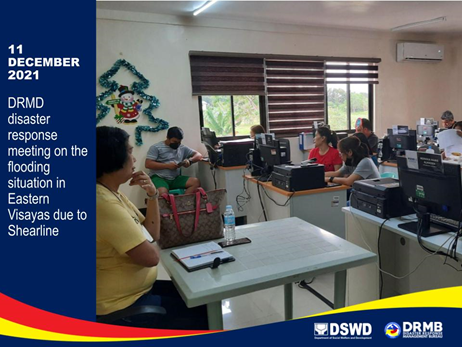 *****The Disaster Response Operations Monitoring and Information Center (DROMIC) of DSWD-DRMB is closely coordinating with DSWD-FO VIII for significant disaster response updates and assistance provided.REGION / PROVINCE / MUNICIPALITY REGION / PROVINCE / MUNICIPALITY  NUMBER OF AFFECTED  NUMBER OF AFFECTED  NUMBER OF AFFECTED REGION / PROVINCE / MUNICIPALITY REGION / PROVINCE / MUNICIPALITY  Barangays  Families  Persons GRAND TOTALGRAND TOTAL29 6,004 30,030 REGION VIIIREGION VIII29 6,004 30,030 Eastern SamarEastern Samar28 5,998 29,990 Can-Avid 22  1,611  8,055 Dolores 1  2,068  10,340 San Julian 1 21 105 Taft 1 694  3,470 Hernani 1 105 525 Lawaan 1 2 10 Quinapondan 1  1,497  7,485 LeyteLeyte1  6  40 Palo 1 6 40 REGION / PROVINCE / MUNICIPALITY REGION / PROVINCE / MUNICIPALITY  NUMBER OF EVACUATION CENTERS (ECs)  NUMBER OF EVACUATION CENTERS (ECs)  NUMBER OF DISPLACED  NUMBER OF DISPLACED  NUMBER OF DISPLACED  NUMBER OF DISPLACED REGION / PROVINCE / MUNICIPALITY REGION / PROVINCE / MUNICIPALITY  NUMBER OF EVACUATION CENTERS (ECs)  NUMBER OF EVACUATION CENTERS (ECs)  INSIDE ECs  INSIDE ECs  INSIDE ECs  INSIDE ECs REGION / PROVINCE / MUNICIPALITY REGION / PROVINCE / MUNICIPALITY  NUMBER OF EVACUATION CENTERS (ECs)  NUMBER OF EVACUATION CENTERS (ECs)  Families  Families  Persons   Persons  REGION / PROVINCE / MUNICIPALITY REGION / PROVINCE / MUNICIPALITY  CUM  NOW  CUM  NOW  CUM  NOW GRAND TOTALGRAND TOTAL 4  3  377  371 1,895 1,855 REGION VIIIREGION VIII 4  3  377  371 1,895 1,855 Eastern SamarEastern Samar 3  3  371  371 1,855 1,855 Dolores1 1 367 367  1,835  1,835 Lawaan1 1 2 2 10 10 Quinapondan1 1 2 2 10 10 LeyteLeyte 1 -  6 -  40 - Palo1  - 6  - 40  - OFFICESTANDBY FUNDS STOCKPILE  STOCKPILE  STOCKPILE TOTAL STANDBY FUNDS & STOCKPILEOFFICESTANDBY FUNDS FAMILY FOOD PACKS  FAMILY FOOD PACKS OTHER FOOD AND NON-FOOD ITEMS (FNIs)TOTAL STANDBY FUNDS & STOCKPILEOFFICESTANDBY FUNDS QUANTITY TOTAL COSTOTHER FOOD AND NON-FOOD ITEMS (FNIs)TOTAL STANDBY FUNDS & STOCKPILETOTAL24,678,617.37 99,105 65,927,261.31 158,979,507.58 248,800,386.26 DSWD-CO19,678,617.37  -  -  -   19,678,617.37NRLMB-NROC -  73,507 52,698,135.00 77,332,317.04 130,030,452.04NRLMB-VDRC -  5,498   3,058,840.00 51,746,643.35   54,805,483.35 DSWD-FO VIII4,215,000.00 20,10010,170,286.31 29,900,547.19 44,285,833.50 Prepared by:MARIE JOYCE G. RAFANANReleased by:LESLIE R. JAWILI